Mission:  Partnering with staff and families to create a safe, healthy and inclusive learning environment 
to provide an enjoyable and positive school experience.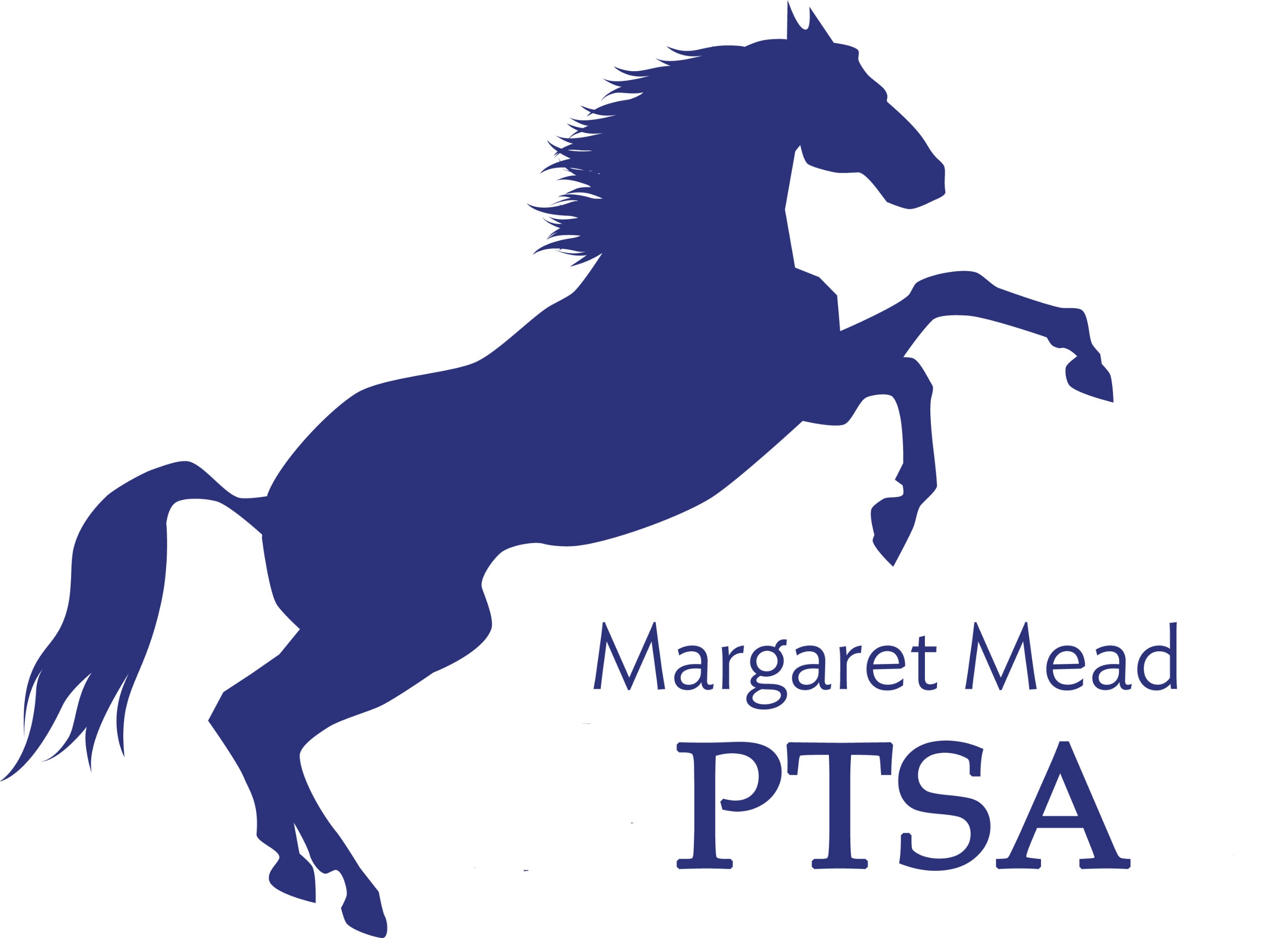 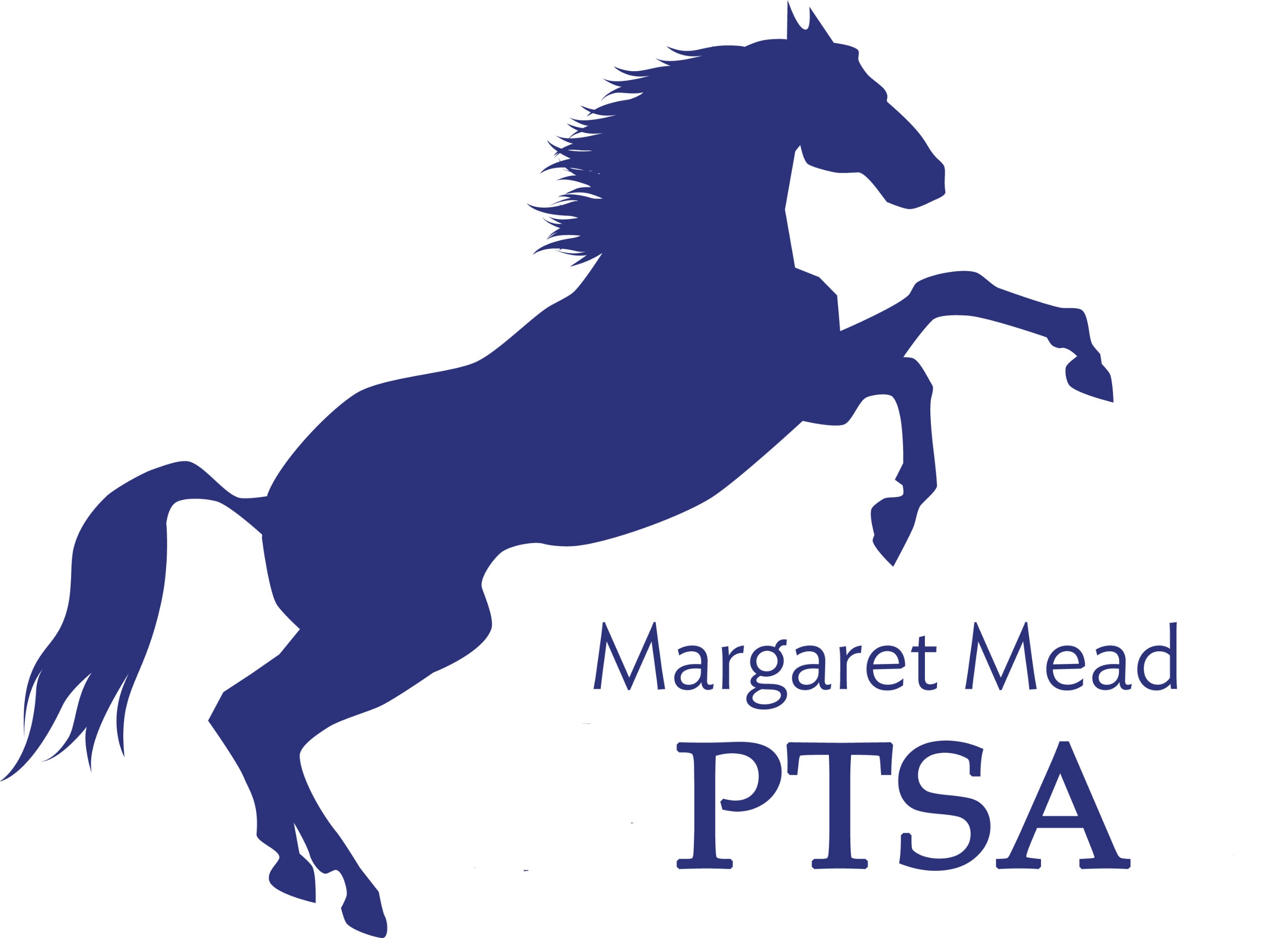 Goals: Support the mission statement using: 
effective communication, connecting community, financial support & fiscal responsibility.June 11th, 2020 Board MeetingProper notice of the meeting was given and a quorum was present.Current Board members in attendance: Molly Hylen, Suzy Khendry, Candice Murray, Catherine Patterson, Liz Moore, Adrienne Oliphant, Leta Hamilton, Antoinette Haynes, Ryika Hooshangi, Sharon Mason, Ashley Arrington, Abi Nubla-Kung & Heather Gibbons.Board members joining next year in attendance: Sharon Wu, Ashwini Godbole & Daniella Toledoh.Current/Future Board members absent: Deborah Halley, Catherine Tian &Trista Lofti.Staff representatives in attendance: Sandy Klein & Sarah Jensen.Call to order by Molly Hylen: 7.09pmPresident Report:                                                                            						Molly Hylen & Suzy KhendryWord on the street: The Washington State Superintendent of Public Instruction (OSPI) published the state’s plan for school opening earlier today.  Each school district will implement the plan in different ways.  It is anticipated that LWSD will share its initial plan for school in the Fall around June 19th and that specific plans for Mead will be known in July.5th Graders will be able to watch their leaving video during the last week of school. Mrs Vestal is putting together treat packages for the Safety Patrol kids and plans to drop them off at their homes.Appointment of new board by the current President with the approval of the existing Board and Executive Committee and incoming President and Executive Committee: FACE Liz Moore                                                    FACE Trista Lofti Emergency Prep Antoinette Haynes                Emergency Prep Cassy PattersonVolunteer Coordinator Ashwini GodboleMembership Daniella Toledoh                         Membership Catherine TianFundraising Sharon Mason                                Fundraising Ashley Arrington Communications Sharon Wu                            Communications Heather GibbonsSustainability Suzy KhendryStarting the new school year:Community building focus – Mead Mustang masks? Would need to be light and breathable.Welcome back – have a Mead photo board at the front of school the week before it starts so that families can take back to school pictures with less chance of crowds building.Kindergarteners - As we can’t plan for a park playdate yet and we have no Mini Mustangs Chair this year, Molly has contacted parents of incoming kindergarteners with essential information/about the supply kits and to welcome them. School supply kits are selling well.Secretary:                                                                                         							Cassy PattersonApril Board minutes: Approved. Treasurer: 							Candice MurrayJune budget report:Little to report;Uncleared checks are being chased/will be reissued if needed;Received and processed most reimbursement requests now.Audit: This will still happen over the summer.Principal/Staff RepsNew AP: Charles Jamieson will be joining Mead as our AP for the 2020/21 school year!YMCA: The YMCA will be using Mead & the Mead playground for summer camps.Committee Reports: FACE                                                                                                      								Liz Moore & Adrienne OliphantHopefully possible to do more as part of community building exercise next school year.Legislative Advocacy                                                                          						Leta HamiltonNothing to report.Membership                                                                                        							Ryika Hooshangi & Catherine TianThe President’s training attended by Ryika had ideas on how to improve membership and she will pass this on to the new membership team.Volunteer Coordinator						Nothing to report.Fundraising                                                                                          							Sharon Mason & Ashley ArringtonThere are currently no plans for early fundraising next year. Community building (with funds being carried over) is the priority. It seems likely that fundraising events will be small scale once they are feasible. Communications                                                                                						Abi Nubla-Kung & Heather GibbonsCommunications to update for the summer/new board:Change Board alias to direct to the new person;Change Board1 etc. email groups to direct to new Board;Website will be ready with PTSA memberships, spirit wear, birthday book club, new volunteer sign ups by August;Remove Molly & Suzy as FB admin and add Ryika (Abi is already an admin).Sustainability                                                                                      							Deborah HalleyNothing to report.Emergency Prep                                                                                 						Antoinette HaynesEmergency supplies are being replenished, the supplies cupboard has been organized and current supplies distributed between classrooms. There will be a District led food and water delivery next school year.The District is currently trying to get an inventory of PPE from all schools. This PTSA needs to confirm who owns the current emergency preparedness supplies – the PTSA or the District. Adjourn: 8pm